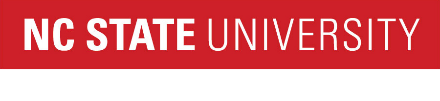 2020-2021 Graduating Senior Survey:  Mechatronics ProgramINSTRUCTIONS:  
   
The Mechatronics program is very interested in your opinions, and believes that as a graduating senior you can provide it with useful information to help evaluate and improve its programs. We appreciate you taking the time to answer these questions.  
   
Once you have answered all the questions, you must hit the "Next" button at the end of the form to submit your answers. COE-EGR Please rate the following aspects of the Mechatronics program.COE-EGR Do you agree or disagree with each of the following statements?Excellent (5)Good (4)Average (3)Fair (2)Poor (1)Not applicable (9)1. Communication and accessibility outside the classroom with Raleigh-based faculty (coe_egr_1) 2. Communication and accessibility outside the classroom with Asheville-based facilitator/instructor (coe_egr_2) 3. Local student teaching assistants (coe_egr_3) 4. Faculty visits to Asheville (coe_egr_4) 5. Live lab instruction (coe_egr_5) 6. Promptness of feedback on your work (coe_egr_6) 7. Access to advising pertaining to NCSU course and curricular requirements (coe_egr_7) 8. Access to information about relevant NCSU policies, rules, and regulations (coe_egr_8) 9. Design/hands-on projects (coe_egr_9) 10. Computer lab facilities (coe_egr_10) 11. Effectiveness of Distance Education Technology (e.g., whiteboard, microphones, studio operators, volume, focus, etc.) (coe_egr_11) 12. Class size (coe_egr_12) Agree (5)Tend to agree (4)Neither agree nor disagree (3)Tend to disagree (2)Disagree (1)Not applicable (9)13. I am able to use knowledge of mechanical and electrical engineering to solve mechatronics problems (coe_egr_13) 14. I am skilled in integrating and applying systems or devices incorporating modern microelectronics, information technologies, and modern engineering tools for product design, development, and manufacturing (coe_egr_14) 15. I communicate effectively (coe_egr_15) 16. I work well on teams (coe_egr_16) 